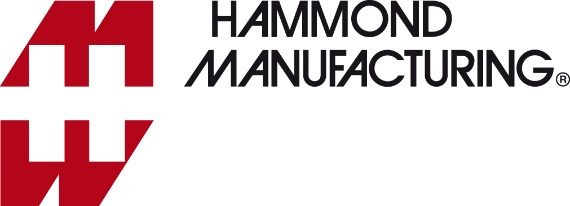 Communiqué de pressePour télécharger une image de qualité 300dpi pour impression, rendez-vous sur parkfield.co.uk/hammond/1552-print.jpgPour télécharger un fichier Word de ce texte, aller sur parkfield.co.uk/hammond/1552-fr.docxPour voir tous les communiqués de presse Hammond, visitez le site parkfield.co.uk/hammond/ Boîtiers portatifs, élégants et fonctionnelsHammond Electronics a lancé sa nouvelle gamme 1552 de boîtiers portatifs. Initialement disponible en un choix de six dimensions, le boîtier ABS ignifuge UL94-VO et homologué IP54 a une conception ergonomique qui tient confortablement au creux de la main, pour permettre son utilisation pendant de longues périodes dans le cadre d’applications telles que le contrôle de machines ou la commande d’un treuil électrique. Les panneaux d’extrémité sont amovibles pour une modification facile et, dans le cas d’une utilisation avec des câbles volants, un autre panneau d’extrémité muni d’un protecteur de cordon caoutchouté et d’un support anti-traction est disponible. Un support facultatif à fixation murale permet de ranger l’unité dans un endroit pratique lorsqu’elle n’est pas en service. Le 1552 peut aussi être utilisé comme boîtier de bureau. Tous les modèles de lancement mesurent 50 mm de large et 22 ou 30 mm de haut, et ces deux hauteurs sont disponibles en longueurs de 70, 110 et 150 mm. Toutes les options sont proposées en série en noir et gris, avec une finition satinée. Un encastrement pour un clavier à membrane ou un écran est moulé dans la surface supérieure et des supports de platine imprimée sont moulés dans la section inférieure. Le couvercle est fixé au socle à l’aide de quatre vis auto-taraudeuses codées par couleur. Des fermetures à pression sont installées au centre des plus longues unités pour empêcher qu’elles ne s’affaissent.  ***Fin : Corps du texte 233 mots***Notes rédaction.Communiqué du 24 février 2020Pour tout renseignement complémentaire :Justin ElkinsHammond Electronics Limited1 Onslow CloseKingsland Business ParkBasingstokeRG24 8QLTel: + 44 1256 812812Fax: + 44 1256 332249sales@hammondmfg.euwww.hammondmfg.comContact agence :Nigel MayParkfield Communications LimitedParkfield HouseDamerhamHantsSP6 3HQTel: + 44 1725 518321Fax: + 44 1725 518378nigel.may@parkfield.co.ukwww.parkfield.co.uk